1. Simplify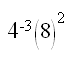 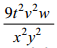 Answer:  9. What is the value of: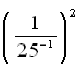 Answer:  18. Simplify: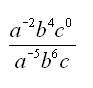 Answer:  6252. Simplify: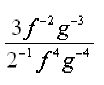 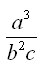 Answer:     ___10. Simplify: 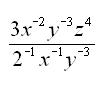 Answer:  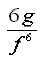 6. Simplify: 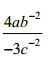 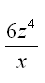 Answer:  3. Simplify:  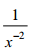 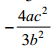 Answer:  7. Simplify:  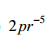 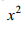 Answer: 5. Simplify: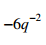 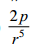 Answer: 4. Simplify: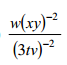 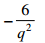 Answer: 